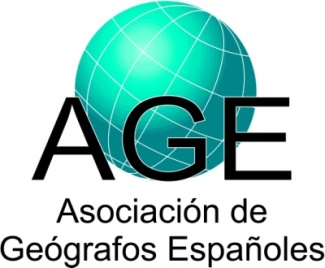 1 Análisis Geográfico Regional; Geografía Física; Geografía Humana; Geografía General; Otra: especificar).2 Incluir tanto investigadores como becarios y contratados.3 Tipo: Local; Regional; Nacional; Europea; Otra nacional o internacional: especificar.Datos sobre proyectos de investigaciónDatos sobre proyectos de investigaciónDatos sobre proyectos de investigaciónIP (Investigador Principal) y Filiación:Apellidos, Nombre:García Rodríguez, José-LeónIP (Investigador Principal) y Filiación:Universidad y Facultad, o Institución:UNIVERSIDAD DE LA LAGUNAIP (Investigador Principal) y Filiación:Departamento:DPTO. GEOGRAFIA E HISTORIAIP (Investigador Principal) y Filiación:Grupo de Investigación:POBLACIÓN, ECONOMÍA T TERRITORIOIP (Investigador Principal) y Filiación:Área de Adscripción1:Ciencias SocialesIP (Investigador Principal) y Filiación:Dirección Postal:IP (Investigador Principal) y Filiación:Teléfono:619381866  //   922317763IP (Investigador Principal) y Filiación:URL de la web:IP (Investigador Principal) y Filiación:Email:jleongarcia@ull.esParticipantes y filiación2: Apellidos, Nombre:Zapata Hernández, Vicente Manuel (Departamento de Geografía e Historia); Castilla Gutiérrez,  Carlos (Economía Aplicada y Métodos Cuantitativos) y  García Rodríguez, Francisco Javier (Departamento de Dirección de Empresas e Historia Económica).Participantes y filiación2: Departamento:Título del proyecto:PAISAJES PATRIMONIALES DE ESPAÑA. PAISAJES PATRIMONIALES DE LA ESPAÑA INSULAR CANARIAPAISAJES PATRIMONIALES DE ESPAÑA. PAISAJES PATRIMONIALES DE LA ESPAÑA INSULAR CANARIADetallar nombre y tipo de entidad financiadora3:Proyecto I+D: MINECO Prog. ExcelenciaProyecto I+D: MINECO Prog. ExcelenciaPrograma y subprograma:Referencia:CSO2012-39564-C07-04CSO2012-39564-C07-04Fecha de inicio (dd/mes/aaaa):1-ene-20131-ene-2013Fecha de finalización (dd/mes/aaaa):30-sept-201630-sept-2016Concedido (€):18.60318.603Resumen del proyecto:El proyecto “Paisajes patrimoniales de España. Paisajes patrimoniales de la España Insular Canaria” se propone estudiar esta tipología de paisajes culturales, en el ámbito rural del Archipiélago Canario, aprovechando la experiencia adquirida por el Grupo de Estudio de los Paisajes Agrarios de España, que está integrado por investigadores de 17 universidades españolas, entre las que se encuentra la Universidad de La Laguna, y también la Universidad de Nancy-2 en Francia. El proyecto parte de la consideración del “paisaje” como expresión de elementos naturales y artificiales que, integrados en el espacio, aparecen como un conjunto armónico de formas, texturas y colores, fruto de la labor humana a lo largo de la historia, sobre un escenario natural concreto y singular. Esta modalidad de acercamiento al estudio del paisaje coincide con los fundamentos del Convenio Europeo del Paisaje, que demanda a los estados firmantes la delimitación de unidades territoriales de paisaje para su conocimiento y evaluación con la finalidad de orientar el planeamiento territorial y urbanístico en función de criterios paisajísticos.El proyecto “Paisajes patrimoniales de España. Paisajes patrimoniales de la España Insular Canaria” se propone estudiar esta tipología de paisajes culturales, en el ámbito rural del Archipiélago Canario, aprovechando la experiencia adquirida por el Grupo de Estudio de los Paisajes Agrarios de España, que está integrado por investigadores de 17 universidades españolas, entre las que se encuentra la Universidad de La Laguna, y también la Universidad de Nancy-2 en Francia. El proyecto parte de la consideración del “paisaje” como expresión de elementos naturales y artificiales que, integrados en el espacio, aparecen como un conjunto armónico de formas, texturas y colores, fruto de la labor humana a lo largo de la historia, sobre un escenario natural concreto y singular. Esta modalidad de acercamiento al estudio del paisaje coincide con los fundamentos del Convenio Europeo del Paisaje, que demanda a los estados firmantes la delimitación de unidades territoriales de paisaje para su conocimiento y evaluación con la finalidad de orientar el planeamiento territorial y urbanístico en función de criterios paisajísticos.Palabras clave:TERRITORIO HUMANIZADO\PAISAJES PATRIMONIALES\PAISAJES DE ORIGEN NATURAL\GENESIS CULTURAL DE LOS PAISAJES PATRIMO\CONSERVACION Y ORDENACION DEL PAISAJETERRITORIO HUMANIZADO\PAISAJES PATRIMONIALES\PAISAJES DE ORIGEN NATURAL\GENESIS CULTURAL DE LOS PAISAJES PATRIMO\CONSERVACION Y ORDENACION DEL PAISAJEURL de la web del proyecto: